Přihláška člena 
do ZČ/RC/klubu Hnutí Brontosaurus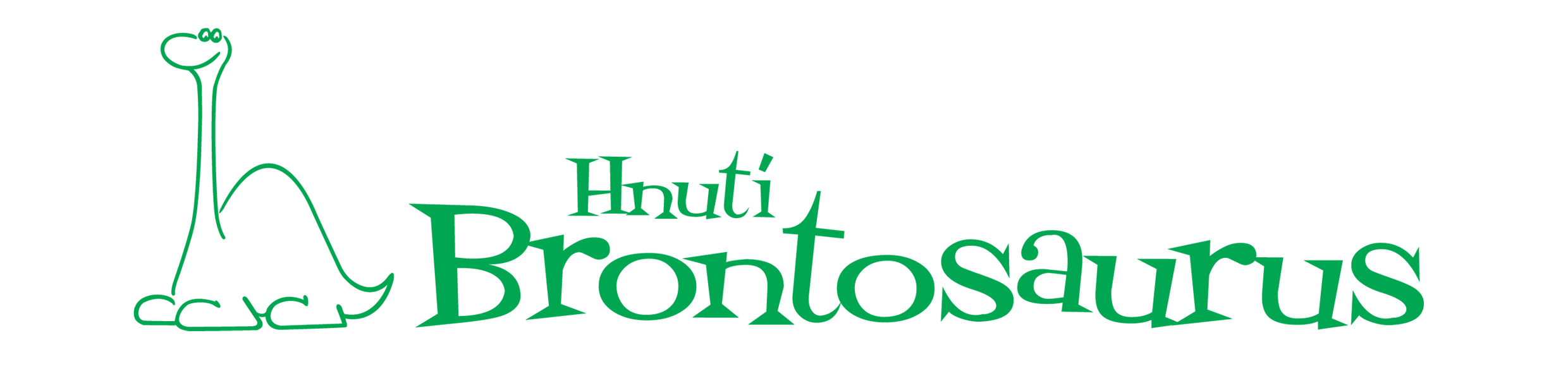 .............................................Jméno:  …….………………....	Příjmení: ………………..………… Datum narození: ……..………Mobil ………….......................	E-mail: ……………...………..……Trvalé bydliště:Ulice a č.p.:   ……….……....		Město, obec:   ………...….….…...PSČ: ……….…...................	Korespondenční adresa (liší-li se od trvalého bydliště) :Ulice a č.p.:   ……………....		Město, obec:   ……………..……....PSČ: ……….…...................	Tímto se přihlašuji do shora uvedeného ZČ/RC/klubu HB  a souhlasím s užíváním uvedených údajů pro potřeby tohoto ZČ/RC/kubu HB
a Hnutí Brontosaurus dle níže uvedených podmínek*.Souhlasím s programovými cíli Hnutí Brontosaurus a jsem si vědom svých práv 
a povinností z členství vyplývajících**.Zavazuji se zároveň zaplatit příslušný členský příspěvek***. V následujících letech budu v případě zájmu prodlužovat členství pouze uhrazením členského příspěvku.Datum: …………………………..… 	podpis: …………………….…..……	Vysvětlivky:*Poučení ke zpracování osobních údajůOsobní údaje jsou poskytovány správcům osobních údajů, jimiž jsou Hnutí Brontosaurus (HB) a shora uvedená organizační jednotka HB. Účelem zpracování osobních údajů je zajištění činnosti HB, evidence členů, jejich kontaktování za účelem poskytování informací o činnosti HB a za účelem splnění povinností vyplývajících z právních předpisů a stanovených podmínek pro poskytnutí finanční aj. podpory, popřípadě další účely specifikované v níže uvedených podmínkách.Podrobné informace o správcích osobních údajů, účelech a způsobu jejich zpracování a o vašich právech, které může vůči zpracovateli vznést, lze najít na internetové adrese http://www.brontosaurus.cz/osobni-udaje popř. budou na vyžádání poskytnuty při podpisu přihlášky.Svým podpisem níže stvrzuji, že jsem se seznámil s podmínkami zpracování svých osobních údajů. Dále stvrzuji, že jsem uvedené osobní údaje poskytl osobně.Svým podpisem uděluji souhlas s tím, aby fotografie, videozáznam či zvukový záznam z akce pořádané některým ze správců, na němž je zachycena má podobizna nebo jiné projevy osobní povahy při činnosti v rámci Hnutí Brontosaurus, mohly být použity za účelem dokumentace a propagace činnosti správců osobních údajů. Tento souhlas je kdykoli odvolatelný způsobem uvedeným ve shora odkazovaných podmínkách zpracování osobních údajů.**Programové cíle Hnutí Brontosaurus1. Vychovávat sebe i druhé prací, vlastním příkladem, hrou i bezprostředním kontaktem 
s přírodou k zodpovědnému přístupu k životu a planetě. Chránit přírodu a hledat cesty k souladu mezi ní 
a člověkem. Pečovat o kulturní a historické dědictví a rozvíjet jeho odkaz dnešku.2. Zajímat se o problémy společnosti a s ohledem na dlouhodobá hlediska a názory druhých lidí hledat jejich řešení. Podporovat zdravé snahy usilující o odklon od konzumního způsobu života.3. Dávat si navzájem radost. V tomto duchu pořádat nápadité pracovní a zážitkové akce. Pomáhat zejména mladým lidem vytvářet kolektivy umožňující pocit sounáležitosti, uznání a seberealizace.***Výše členských příspěvků: min. 100 Kč do 26 let (včetně), min.  250 Kč nad 26 let, min. 250 Kč rodinné členství základní člen + 10 Kč rodinné členství u dalších členů rodiny.www.brontosaurus.cz